Comunicado de Imprensa“94 anos, 94 cervejas” decorre nas redes sociais a partir de hoje Super Bock celebra 94 anos do pedido de registo da marca com passatempo especialSuper Bock completa hoje, dia 3 de março, 94 anos do pedido de registo da marca e assinala a data com o lançamento de uma caixa gigante e especial com 94 cervejas. De edição muito limitada, será o prémio dos cinco vencedores do passatempo “94 anos, 94 cervejas” que decorre no Facebook e Instagram da marca a partir de hoje. Além de incluir o melhor da herança cervejeira da marca, contém ainda um voucher duplo para visitar a Super Bock Casa da Cerveja, em Leça do Balio.  Esta ação é um brinde à Amizade já que a mecânica de participação é um convite para os amigos relembrarem e partilharem as suas histórias. Assim, para participar, basta marcar os amigos com quem se tem uma longa relação de amizade que, em resposta a esse comentário, devem contá-la. As cinco histórias mais marcantes ganham 94 cervejas de diferentes variedades de Super Bock.Na caixa especial que celebra o registo da marca e os amigos que brindam com Super Bock encontram-se oito variedades marcantes de cervejas que perfazem o número redondo de 94 garrafas: Original, Stout, Abadia, Coruja (IPA e American Amber Lager) e Selecção 1927 (Munich Dunkel, Bavaria Weiss e IPA). Em cada caixa encontra-se também um voucher duplo para que os amigos possam visitar a Super Bock Casa da Cerveja em Leça do Balio e ficar a conhecer toda a história e património da marca.  Ao longo do ano, Super Bock irá desenvolver diversas iniciativas como esta que permitem dar continuidade ao compromisso da marca na defesa ativa da Amizade. Mais informações em www.facebook.com/SuperBock/.Lisboa, 03 de março de 2021Informações adicionais: INÊS RODRIGUES :: ISABEL CARRIÇO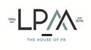 Tel. 218 508 110 :: Tlm. 935 880 024 :: 965 232 496INESRODRIGUES@LPMCOM.PT:: ISABELCARRICO@LPMCOM.PTEd. Lisboa Oriente, Av. Infante D. Henrique, 333 H, esc.49, 1800-282 Lisboa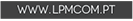 